MS000307《尊重学术道德，遵守学术规范》开课通知各位硕士研究生：凡在研究生选课系统里面选择了以下MOOC课程的研究生，请按照本通知说明完成课程学习与考核。一、学习与考试时间：2021年3月8日——2021年6月8日，过期不补！注：学生可以根据自己的学习进度在规定的开放时间段内自行安排完成课程学习与考试。二、学习方式1.电脑端学习：输入网址：http://seugs.boya.chaoxing.com/portal，点击右上角“登陆”按钮，输入账号、密码（1）账号：学号（6位数）（2）密码：首次登陆平台初始密码为s654321s（若已登录则为自己更改过的密码），首次登陆需修改密码。请牢记新密码！（3）首次登陆平台需填写、绑定正确的手机号，日后找回密码需要。注意：网页登陆浏览器不要使用系统默认的IE浏览器，平台插件比较多，系统默认的浏览器有时显示不出。建议使用火狐、搜狗、谷歌这3个浏览器。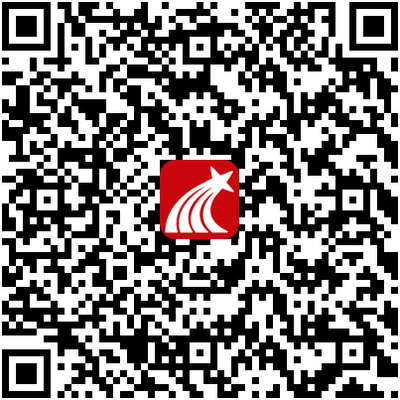 2、手机端登录学习：下载“学习通”APP扫描右方二维码，下载超星学习通APP或手机应用市场，搜索“学习通”下载。打开“学习通”，选择“其他登录方式”。（1）学校/单位/fid机构代码：东南大学研究生院（2）学号/工号：学号（6位数）（3）密码: 首次登陆平台初始密码为s654321s（若已登录则为自己更改过的密码），首次登陆需修改密码。请牢记新密码！（4）登陆后，点击底部“我”，再点击“课程”，即可看到自己要学习的课程。三、教学安排1、学习要求：2、考核方式：①最终考核成绩由观看视频（30%）、完成在线作业（20%）和在线考试（50%）三部分组成。课程视频没有观看完整（视频学习进度<80%）不能参加在线考试。最终总考核成绩60分及以上，获得本课程学分，成绩以网上办事大厅成绩系统原始成绩为准；②在线考试时间：学生学习完任务点后，可随时点击期末考试栏进行考试，考试时间1小时。注意学习任务完成80%方可参加考试，请同学们合理安排学习进度，按时完成本课程学习。请注意：建议在网络稳定的情况看下参加考试。四、技术支持1、学号（6位数）无权限问题请加入服务QQ群（893749694）咨询。2、平台账户等问题咨询，点击平台右下角“在线客服”直接网上咨询或联系客服。3、服务时间：周一至周五8：00～21：00；周六至周日9：30～17：00。课程编号课程名称学分MS000307尊重学术道德，遵守学术规范1学习方式采用网络自主学习的方式，学校不统一安排上课时间、地点；自主在网上进行观看视频、做随堂测验、参加考试、参与线上讨论、提问等学习计划规定时间内完成全部的任务点与考试学习内容点击所选的相应课程进行学习，按照学习计划观看课程视频，阅读相关参考书目，观看相关讲座视频，并根据学习内容进行提问以及讨论作业考试根据个人首页提醒按时完成作业以及考试，以获得相应成绩